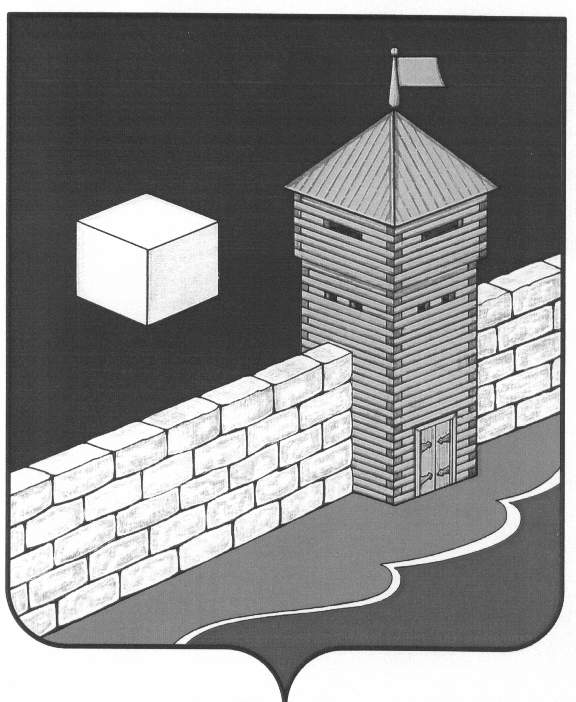 АДМИНИСТРАЦИЯ СЕЛЕЗЯНСКОГО СЕЛЬСКОГО ПОСЕЛЕНИЯПОСТАНОВЛЕНИЕ30.05.2019 г. № 24Об утверждении порядка организации деятельности и состава общественной комиссии проведения общественных обсуждений на территории Селезянского сельского поселения    В соответствии со статьей 24 Федерального закона от 21 июля 2014 года N 212-ФЗ «Об основах общественного контроля в Российской Федерации», с Федеральным законом «Об общих принципах организации местного самоуправления в РФ» от 06.10.2003 № 131-ФЗ, Уставом Селезянского сельского поселения, руководствуясь решением Совета депутатов Селезянского сельского поселения от 21.06.2018г. № 159 «Об утверждении Положения об общественных обсуждениях на территории Селезянского сельского поселения»,администрация Селезянского сельского поселения ПОСТАНОВЛЯЕТ:1.	Утвердить Порядок организации деятельности общественной комиссии (приложение 1).2.	Создать общественную комиссию (далее – общественная комиссия) и утвердить ее состав.3. Настоящее постановление разместить на официальном сайте Администрации Еткульского муниципального района в информационно-коммуникационной сети «Интернет».4. Контроль исполнения настоящего постановления оставляю за собой.Глава Селезянского сельского поселения                                  В.А. СтарковПриложение 1к постановлению администрацииСелезянского сельского поселенияот « 30 » мая 2019 г. № 24ПОРЯДОКорганизации деятельности общественной комиссии1. Общественная комиссия создана для организации проведения общественных обсуждений общественно значимых вопросов, а также проектов решений органов местного самоуправления  муниципального образования Селезянского сельского поселения, иных органов и организаций, осуществляющих в соответствии с федеральными законами отдельные публичные полномочия, с обязательным участием в таком обсуждении уполномоченных лиц указанных органов, представителей граждан и общественных объединений, интересы которых затрагиваются соответствующим решением (далее – проект), проведения комиссионной оценки предложений заинтересованных лиц, а также для осуществления контроля за реализацией (далее – общественная комиссия).2. Общественная комиссия своей деятельности руководствуется федеральным законодательством, нормативными правовыми актами Селезянского сельского поселения.3. Общественная комиссия формируется из представителей Администрации сельского поселения, депутатов Совета депутатов Селезянского сельского поселения, представителей от «Совета ветеранов» в составе 6 человек.4. Общественная комиссия осуществляет свою деятельность в соответствии с настоящим Порядком.5. Руководство общественной комиссией осуществляет председатель, а в его отсутствие заместитель председателя.6. Организация подготовки и проведения заседания общественной комиссии осуществляет секретарь.7. Заседание общественной комиссии правомочно, если на заседании присутствует более 50 процентов от общего числа ее членов. Каждый член Комиссии имеет 1 голос. Члены общественной комиссии участвуют в заседаниях лично.8. Решения общественной комиссии принимаются простым большинством голосов членов общественной комиссии, принявших участие в ее заседании. При равенстве голосов голос председателя Комиссии является решающим.9. Решения общественной комиссии оформляются протоколом в день их принятия, который подписывают члены общественной комиссии, принявшие участие в заседании. Не допускается заполнение протокола карандашом и внесение в него исправлений. Протокол заседания ведет секретарь общественной комиссии. Указанный протокол составляется в двух экземплярах, один из которых остается в общественной комиссии.10. Протоколы общественной комиссии подлежат размещению на официальном сайте Еткульского муниципального района в разделе Селезянского сельского поселения в течение трех дней со дня подписания и утверждения протокола.11. Для достижения цели, указанной в пункте 1 настоящего Положения, общественная комиссия осуществляет следующие функции:1) контроль за соблюдением сроков и порядка проведения общественного обсуждения, в том числе направление для размещения на официальном сайте Селезянского сельского поселения:информации о сроке общественного обсуждения проекта муниципальной программы;информации о сроке приема предложений по проекту, вынесенной на общественное обсуждение, и порядке их представления;информации о сроке приема предложений по проекту, вынесенной на общественное обсуждение, и порядке их представления;информации о поступивших предложениях по проекту;информации о результатах проведения общественного обсуждения проекта, в том числе с учетом предложений заинтересованных лиц по дополнению проекта;2) оценку предложений заинтересованных лиц по проекту программы; 3) контроль за реализацией проекта.12.	Организационное, финансовое и техническое обеспечение деятельности общественной комиссии осуществляется Администрацией сельского поселения.                                     Приложение № 1к Порядку организации деятельности общественной комиссииСОСТАВобщественной комиссии для организации проведения общественных обсуждений Приложение N 2к Порядку организации деятельности общественной комиссииПредложения (замечания)к проекту МНПА представляемого на общественных обсуждениях на территории Селезянского сельского поселения* По желанию гражданина, внесшего предложения и замечания к проекту, им может быть представлено также письменное обоснование соответствующих предложений и замечаний.Приложение N 2к Порядку организации деятельности общественной комиссииОтчето результатах проведенного общественного обсужденияв период с __________ по __________Старков В.А.– Глава Селезянского сельского поселения,председатель комиссии; Садовская Н.А.– председатель Совета депутатов Селезянского сельского поселения, заместитель председателя комиссии;Антонова С.А.– инспектор администрации, секретарь комиссии;Члены комиссии:Члены комиссии:Садовская Н.А.Платунов Н.Н.– председатель Совета депутатов Селезянского сельского поселения; – депутат Совета депутатов Селезянского сельского поселения (по согласованию);Томм К.Н.– представитель от «Совета ветеранов».N п/пОтправитель (Ф.И.О., адрес, телефон, адрес электронной почты внесшего предложения (замечания))Текст проекта, в отношении которого выносятся предложения (замечания)Текст предложения (замечания)Текст проекта с учетом вносимых предложений (замечаний)N п/пОтправитель предложений/замечанийСодержание предложений/замечанийИнформация о принятии/отклонении предложений/замечанийПричины отклонения предложений/замечаний